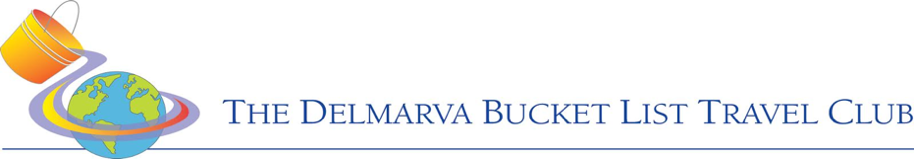 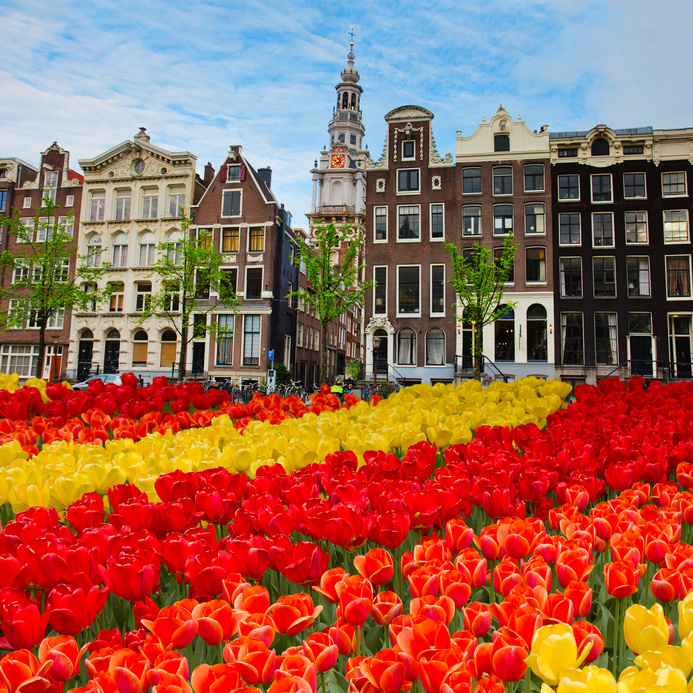 ITINERARYDay 1: April 22, 2022 - Departure from the USA.  Leave the U.S. on your overnight flight to AmsterdamDay 2: April 23, 2022 - Amsterdam : Upon arrival, proceed through customs and collect your luggage.  A Jet Vacations professional guide will personally greet you. Departure and transfer by deluxe coach with your guide for a scenic journey to several Holland villages to learn about the passing sights, including dikes and polders — areas of land reclaimed from the water.  Stop and visit Zaanse Schans, a pretty historical village on the Zaan River, with the flair of an open-air museum and a popular destination due to its well-preserved windmills, some dating back to the 17th century. Then set out to Edam and enjoy this picturesque small town during a guided walking tour. Drive to Volendam to spend time on your own discovering the village as well as lunch on your own. In the afternoon, drive to Amsterdam follow by a short orientation tour around the hotel then check-in. Tonight, dinner near the hotel.  Overnight in Amsterdam. (Dinner) Day 3 – Sunday April 24, 2022: Full day tour of Amsterdam including Canal Tour and Rijksmuseum: Following breakfast, we’ll depart for a full day tour of Amsterdam beginning with a 1h30min boat tour along the city's UNESCO-listed canals. We’ll relax as we drift past picturesque houses with Dutch gables, bridges, churches, towers and other waterfront delights. After lunch at a local restaurant, we’ll visit the recently renovated Rijksmuseum, a national museum dedicated to the arts and history of the Netherlands. It contains a collection of one million items, 8,000 on display in 80 galleries. Included are “Vermeer’s” “Milkmaid” and Rembrandt’s “Night Watch.”  We’ll return to the hotel for an evening on our own. Overnight in Amsterdam. (Breakfast, Lunch) Day 4 – Monday April 25, 2022: Full day at The International Floriade Expo in Almere After breakfast we’ll depart for Almere. A visit to Holland gives you the unique opportunity to visit the International Floriade Expo 2022. Once every 10 years, the Expo Floriade is held in Holland. This major world exhibition brings everyone with a green heart together. Taste, smell and enjoy nature together. The event will take place in Almere, a modern “Garden City” very close to Amsterdam, built on land reclaimed form the sea. Floriade Expo will include huge number of exhibitions and events under the overall theme of “Growing Green Cities”. We’ll return to Amsterdam and evening on our own. Overnight in Amsterdam. (Breakfast)Day 5 – Tuesday April 26, 2022: Full day tour of the Teylers Museum in Haarlem and Van Gogh Museum in Amsterdam. Following breakfast at the hotel we’ll depart with our guide for Haarlem to visit the Teylers Museum its painting collection and library. We’ll have free time for lunch in Haarlem.  In the afternoon we’ll return to Amsterdam to the Van Gogh Museum where our guide will provide background on the artist’s life. We’ll see works of artists who inspired Van Gogh as well as works of other 19th-century painters. After the tour we’ll have free time to explore on our own. The museum houses the world’s largest collection of works by Van Gogh as well as numerous drawings and letters. Then return to the hotel, evening at leisure. Overnight in Amsterdam. (Breakfast)Day 6 – Wednesday April 27, 2022: Amsterdam – Morning visit to the Keukenhof Gardens and King’s Day FestivitiesBreakfast at the hotel. Keukenhof is one of the world’s largest flower garden.  The spring park covers 79 acres and 7 million spring flower bulbs are planted annually, donated by about 100 growers.  It is of course best known for its tulips.  Return to Amsterdam to enjoy the King’s Day Festivities. Overnight in Amsterdam.  (Breakfast)Day 7 – Thursday April 28, 2022: Full Day Trip Gouda and Utrecht: Breakfast at the hotel. Morning departure to Gouda, the historic city in the province of South Holland, is known world-wide for its Gouda cheese, its candles and its delicious stroopwafels. Celebrating 750 Years! Walking tour with your guide through Gouda, including a cheese tasting in a local cheese shop and stop at the stroopwafel bakery (Dutch waffles), then lunch in Gouda. Then drive to Utrecht a city in the central Netherlands that has been a religious center for centuries. It has a medieval old town, canals, Christian monuments and a venerable university. The iconic Domtoren, a 14th-century bell tower with city views, stands opposite the Gothic Cathedral of St. Martin on central Domplein square. Visit Utrecht with guide and enjoy some free time. Transfer back to your hotel, evening at leisure. Overnight in Amsterdam (Breakfast, Lunch)Day 8 – Friday April 29, 2022: Amsterdam – Full Day Trip to Delft city, Delfts Blue, The Hague and The Mauritshuis museumFollowing breakfast we’ll depart to Delft, home of Vermeer and The Hague.  Upon arrival we’ll visit the Delft Pottery Factory and learn how Holland’s iconic blue-and-white Delft pottery is produced. We’ll then explore the historic city center with our guide, meander past landmarks such as Waag (Weigh House), Oude Kerk (Old Church) and Nieuwe Kerk (New Church). Free time for lunch in Delft.  We’ll then continue to The Hague, the government city of the Netherlands and now the world’s judicial capital, we will stop to see from outside the Peace Palace, during the bus ride. We will continue to visit the Mauritshuis Museum, home to the best Dutch paintings from the Golden Age. Masterpieces include Vermeer's “Girl with a Pearl Earring,” “The Anatomy Lesson of Dr. Nicolaes Tulp * ” by Rembrandt, “The Goldfinch” by Fabritius and “The Bull” by Potter. All are on permanent display in the intimate museum rooms of this seventeenth-century museum. Enjoy the Farewell Dinner at restaurant near hotel. Overnight in Amsterdam. (Breakfast and Dinner)Day 9 – Saturday April 30, 2022:  DEPARTURE DAY.  After breakfast, depart to the airport for your flight home or onwards to your Post-Trip to Bruges. (B)This tour includes moderate physical activity.  The itinerary blends some longer days with shorter days and more leisure time.  Walking tours, as well as walking slightly longer distances, up stairs or on uneven walking surfaces should be expected.Main program includes:Round trip airfare from Philadelphia. Airline taxes and fuel surcharges are included. (Valid at present time)First class hotel accommodations for 4 nights in Amsterdam at Hotel Renaissance Amsterdam (or similar hotels) including hotel tax and service charges.Services of an English-speaking local tour manager throughout the program.Deluxe air-conditioned motor coach transportation for all transfers, tours and guided excursions. Sightseeing, guided tours, entrance fees and admissions as mentioned in the itinerary including:Canal Cruise Tour, Zaase Schans, Edam, Amsterdam, Delft, the Hague, Gouda and Utrecht city tours, Rijksmuseum , Mauritshuis, Teylers and Van Gogh Museum, The International Floriade Expo, Daily buffet breakfast, 2 lunches, 2 dinners (mineral water and a glass of wine are included)All VAT city and local Tax, baggage handling at hotels. (Based on one bag per person).Headsets on guided tourPRICE QUOTED BASED ON 20 TRAVELERSPRE-TRIP TO LONDON (3 NIGHTS / 4 DAYS)Day 1 - April 19, 2022: Depart the U.S for LondonDay 2 – April 20, 2022: Arrive in London.   Upon arrival, proceed through customs and collect your luggage.  A Jet Vacations professional guide will personally greet you. Departure and transfer by deluxe coach to your hotel. Orientation tour around the hotel. Tonight, welcome dinner is at the hotel. Overnight in London (Dinner)Day 3 – Thursday April 21: Panoramic London, Pub lunch: Breakfast at the hotel and departure for a panoramic tour of the legendary city of London by coach with several photo stops of the most famous sights of London. Admire Westminster Abbey, Big Ben, Whitehall, Trafalgar Square, Leicester Square, London Bridge and more! Following our sightseeing coach tour, enjoy a traditional Pub lunch in London. Return to the hotel. Afternoon and evening at leisure. Overnight in London. (Breakfast, Lunch)Day 4 – Friday April 22 : London or Optional Half day tour to Windsor Castle : Breakfast at the hotel and free day to explore London on your own. Or take an optional tour to Windsor Castle. Explore Britain’s royal history on this day trip to Windsor Castle from London. Journey west by air – conditioned coach to the town of Windsor , and head inside Windsor Castle the world’s oldest occupied castle, to explore independently see highlights such as the state Apartments and St George’s Chapel – the burial place of 10 sovereigns, including Henry VIII and enjoy free time to amble around Windsor ancient town. Return to London. (Breakfast). Day 5 – Saturday April 23: London / Amsterdam:  After breakfast transfer to the airport for your flight to Amsterdam. Upon arrival, proceed through customs and collect your luggage. Meet Jet Vacations’ representative. While waiting for the rooms to be available, your coach will depart with your guide for a scenic journey to several Holland villages and learn with your guide about the passing sights, including dikes and polders — areas of land reclaimed from the water.  Stop and visit Zaanse Schans, a pretty historical village on the Zaan River, with the flair of an open-air museum and a popular destination due to its well-preserved windmills, some dating back to the 17th century. Then set out to Edam and enjoy this picturesque small town during a guided walking tour. Drive to Volendam to spend time on your own discovering the village as well as lunch on your own. In the afternoon, drive to Amsterdam follow by a short orientation tour around the hotel then check-in. Tonight, dinner near the hotel.  Overnight in Amsterdam (Breakfast). OPTIONAL LONDON PRE TOUR INCLUDES:•	First class hotel accommodations for 3 nights at the Double Tree By Hilton Angel King Cross (or similar hotels) including hotel tax and service charges.•	Services of an English-speaking local tour guide throughout the program.•	Deluxe air-conditioned motor coach transportation for all transfers, tours and guided excursions.  •	Sightseeing, guided tours, entrance fees and admissions as mentioned in the itinerary.•	Daily buffet breakfast, 1 lunch and 1 dinner (mineral water and a glass of wine are included)•	All VAT city and local Tax, baggage handling at hotels. (Based on one bag per person).•	Headsets on guided tour PRICE QUOTED BASED ON 10 TRAVELERSPOST-TRIP TO BRUGES 3 NIGHTS / 4 DAYS :Day 9 – Saturday April 30: Transfer to Bruges from Amsterdam with a stop in Antwerp and Ghent.Breakfast at the hotel. Departure with your guide towards the majestic city of Antwerp, located 28 miles north of Brussels. On the drive there, guided walking tour of Antwerp including entrance to visit the Cathedral of our Lady in Antwerp. After finishing the visit, you will have some free time then lunch in a local restaurant. In the afternoon we will explore the beautiful and powerful city of Ghent. Residence of the famous brothers Van Eyck. Hear why Ghent's inhabitants are known as "noose-bearers “as you visit the Belfry of Ghent and the Town Hall. Go to St. Nicholas’ Church and the Masons’ Guild Hall and see the quay side buildings of the Graslei. Visit medieval Gravensteen castle and enter the pretty Patershol neighborhood. Explore Ghent's trading history at the Great Butchers’ Hall, Old Fish Market and Friday Market. Visit the Cathedral of Saint Bavo in Ghent. Enjoy some free time to wander through its beautiful streets. Overnight in Bruges (Breakfast, Dinner)Day 10 – Sunday May 1: Bruges After your breakfast travel to the UNESCO World Heritage-listed city of Bruges, one of the largest cities in Belgium that retains its village character, especially in the historic city center.  A network of picturesque canals lined with medieval buildings is the reason Bruges is known as the “Venice of the North”. Take a walking tour by the tranquil waters of the famous Minnewater (Lake of Love), one of the most delightful areas of the city.  Then visit Our Lady's Church to see Michelangelo’s magnificent 16th-century marble statue, Madonna of Bruges (the only one of his works to leave Italy during his lifetime).  Then be amazed by the Market Square with its grand Belfry.  Admire Bruges’ beautiful Town Hall Square and the ornate façade of the Basilica of the Holy Blood.  Originally constructed in the 12th century as the residence of the Count of Flanders, it houses a vial he brought back from the Holy Land believed to contain the blood of Christ.  After the walking tour, enjoy lunch in one of the excellent restaurants or traditional cafes throughout the city.  Spend the afternoon on your own, exploring the winding alleys, streets, shops, and boutiques... Tonight, dinner in a local restaurant in Bruges.  (Breakfast, Lunch)Day 11 – Monday May 2: Bruges – Cruise on the canals – Chocolate and Beer Tasting After your breakfast, enjoy a nice walking tour combined history with local eats on this half-day guided tour of Bruges. Listen to stories and legends as you head to the city’s oldest chocolate shop where you’ll see the art of praline making and get to sample the sweets. Continue the historical walk around Bruges and stop for a beer tasting during the visit follow by lunch. Afternoon we will discover one of the most charming sights which makes Bruges so picturesque are the canals and no trip to the “Venice of the North” is complete without some sort of boat excursion in Bruges. The canals circle the city roughly following the historic fortifications of Bruges for about 30 minutes.  Once the canals played a vital role in the transportation of goods, today only tourist boats can be seen on the water. From the water you will get up close to a number of sites which are often overlooked on foot and you can see the city from a new angle. In the afternoon transfer to Brussels for your last night in Belgium. Evening and dinner on your own. Overnight in Brussels (Breakfast, Lunch)Day 12 Tuesday May 3: Brussels / U.S.A: After breakfast at the hotel, departure from the hotel to the airport for your return flight home. (Breakfast)OPTIONAL BRUGES POST-TRIP INCLUDES:First class hotel accommodations for 2 nights in Bruges at the Crown Plaza (or similar hotels), 1 night in Brussels at the Novotel Brussels City Central (or similar hotels) including hotel tax and service charges.Services of an English-speaking local tour manager throughout the program.Deluxe air-conditioned motor coach transportation for all transfers, tours and guided excursions. Sightseeing, guided tours, entrance fees and admissions as mentioned in the itinerary.Daily buffet breakfast, 2 lunches and 1 dinner (mineral water and a glass of wine are included)All VAT city and local Tax, baggage handling at hotels. (Based on one bag per person).Headsets on guided tour PRICE QUOTED BASED ON 10 TRAVELERSRESERVATION FORM:	DELMARVA BUCKET LIST:	NETHERLANDS/LORIADE: APR 22 – 30, 2022	LEAD # 4468:TSA SECURE FLIGHT REQUIREMENT:  PLEASE SUBMIT NAMES EXACTLY AS THEY APPEAR ON PASSPORTSPassenger 1: ______________________	_________________________	__________________________________ 	Date of Birth:__________________________     First Name 			Middle Name	 		Last NamePassport #: __________________	Country of Issue: ____________	Date issued: _______________________ 	Expiration date: ______________□M / F□Passenger 2: ______________________	_________________________	__________________________________	Date of Birth:__________________________        First Name 		Middle Name	 		Last NamePassport #: ________________________	Country of Issue: ____________	Date issued: _______________________ 	Expiration date: ______________□M / F□Street Address: ________________________________________________________________________________________________________________________City: ______________________________________	State: ___________ 	Zip: ______________________________	Country: _____________________________Email Address: ______________________________ 	Phone #: __________________	Cell Phone#: _______________	Known Traveler#: _______________________Email Address 2: ____________________________ 	Phone # 2: _________________	Cell Phone# 2: ______________	Known Traveler#2: ______________________□Please reserve me in a double room for $4,195 per person.		□Single room supp (+ US$5440 - limited availability)□Optional LONDON PRE-TRIP : $1,449 in double occupancy.		□LONDON PRE-TRIP single :+$1999.□Optional BRUGES POST-TRIP: $1,295 in double occupancy.  		□BRUGES POST-TRIP single supp:  +$1945I am rooming with: ________________________________ I am traveling with: ________________________________Notes (Diet, airline upgrade, etc.): _________________________________________________________________________________________PAYMENT METHOD Service fee / Deposit: $600** per person due at reservation to reserve your space. Final payment to Jet Vacations is due by Jan 20, 2022 and I authorize Jet Vacations LLC to charge my credit card on the final payment day. Reservations and room availability are based on a first come, first served basis. By registering on this tour, I agree, accept and abide to the general terms and conditions and the cancellation terms as outlined on our web site at www.jetvacations.comI want Trip Cancellation & Interruption Insurance: CLICK HERE (http://www.travelinsured.com/agency?agency=53216)IMPORTANT INFORMATION (FULL TERMS & CONDITIONS AND CANCELLATION TERMS ARE AVAILABLE AT WWW.JETVACATIONS.COM)Passenger Cancellation Policies: No charges other than the non-refundable initial service fee/deposit are levied for individual passengers canceling up to 91 days prior to the commencement of Jet Vacations LLC services. However, services which have been prepaid by Jet Vacations LLC on behalf of individual clients maybe non- refundable, non-exchangeable, non-changeable and/or maybe subject to a cancellation- change fee (e.g. theater tickets, Train tickets, Airline Tickets, Event Tickets, Passes, Entrance fees etc.). Full cancellation: Failing to pay the contractual deposits (other than the initial non- refundable service fee / deposit) constitutes a cancellation. In the event of non- compliance with the payment due dates, Jet Vacations LLC shall have the right to demand the Customer to immediately pay the outstanding balance. Payment shall then be received by Jet Vacations LLC within eight days as of the date of Jet Vacations LLC’s written request. Should payment not be received within this time limit, the group stay shall be deemed to be canceled by the Customer. In the event of full cancellation of the agreement by the Customer, which is not justified by Jet Vacations LLC’s failure to meet its obligations, cancellation penalties shall be invoiced & calculated as follows: -30 days after reservation: A service fee of $250 becomes non-refundable.-From 90 to 46 days prior departure: 50% penalty of the total cost per person -From 45 days to day of departure & no show: 100% penalty of total cost per person. If a passenger cancellation creates a change in the price schedule, the tour price will be revised based on the remaining number of participants. A passenger becoming a single as a result of a partner’s cancellation must pay the single supplement. Itinerary variation: We will make every effort to operate all tours as advertised. Situations beyond Jet Vacations’ responsibility may arise, voluntarily or involuntarily, that require changes or exceptions in the service dates, airport of departure, the itinerary, air and land arrangements, hotels, trains or cruise ports of call. On dates including, but not limited to religious holidays and national celebrations, some monuments and sites may be closed. National monuments and tourist sites regularly undergo renovations, which can obscure the monument's view. Occasionally, during holidays and certain periods, and/or due to unforeseen circumstances as listed (but not limited to) in our RELEASE FROM LIABILITY section below, there may be changes, sometimes months prior departure, sometimes after arrival, affecting the sequence of the tour, locations visited and/or hotels / cruise ships. Therefore, on these occasions, your trip and/or touring itineraries may be amended to reflect these closures and We reserve the right to make such modifications and substitute conveyances/hotels/cruise ships and any other sites or services as deemed necessary, adjust the sequence and/or substitute any hotels/cruise ships and any other sites or services with others of similar category. In such cases there will be no cost adjustment. No tour will be canceled due to renovations or closures. Jet Vacations LLC will decide based on the conditions whether to amend an itinerary. Postponing of a tour by Jet Vacations: As clearly mentioned in our GENERAL PROVISIONS below, Jet Vacations LLC seeks to provide services as published or stated in the final Passenger documents. But conditions, events (as listed below in the RELEASE FROM LIABILITY section but not limited to) may affect travel arrangements, planned tours, cruises, itineraries or any other aspects of the travel experience, making traveling to a location (including but not limited to countries, cities, sites, etc..), tour or cruise routes unsafe for traveling / navigation or in other respects, raise sufficient doubt about safety. In these unforeseen circumstances beyond Jet Vacations’ responsibility, Jet Vacations LLC reserves the right to postpone a trip and make date modifications along with substitutions on airlines / conveyances / hotels / cruise ships and any other sites or services as deemed necessary as well as adjust the sequence and/or substitute any hotels/cruise ships and any other sites or services with others of similar category. In the event that it becomes necessary or advisable, or for any reason whatsoever to postpone a trip, such alterations may be made and Jet Vacations LLC will decide based on the conditions whether to postpone a trip. Passenger understands that depending on the gravity of the situation, the postponing of a tour may result in several days / months / years delay. Such changes and/or the postponing of a trip will not entitle Passenger to any credit or a refund. NO REFUNDS WILL BE POSSIBLE DURING A TRIP POSTPONEMENT PASSENGERS PAID FUNDS WOULD HAVE ALREADY ALLOCATED AND PAID TO MULTIPLE SUPPLIERS TO SECURE THE FUTURE TRIP. Jet Vacations LLC may offer an alternate choice to the Group Participant and this in addition to the new postponed trip. In such cases there will be no cost adjustment. No trip will be deemed canceled due to the Postponement of a trip. In the event of a Postponement of a trip, FULL TERMS AND CONDITIONS as well as CANCELLATION POLICIES STILL APPLY. Additional expenses for postponing due to circumstances beyond the control of Jet Vacations, if any, shall be borne by the Passenger; conversely, refund will be made to the Passenger if any savings is effected thereby. Tour Cancellation by Jet Vacations: We reserve the right to cancel the entire trip (or any component of the trip) for any reason and/or time. In this event, our liability, if any, shall be limited to and liquidated by refunding to each prospective Passenger the payments made. ASSUMPTION OF RISK: By booking a trip with Jet Vacations LLC, I, Passenger, am aware that travel such as that I am undertaking involves hazardous activities, with a risk of illness, exposure to viruses, injury or death which may be caused by forces of nature, animals, insects or flora, the negligence of Jet Vacations LLC, our agents, employees, officers, directors, associates, affiliated companies, guides, group leaders, and subcontractors, or other persons and companies known or unknown, or of willful or criminal conduct of third parties. I am aware that weather conditions may be severe, adverse and/or unpleasant. I am also aware that medical services or facilities may not be readily available or accessible during some or all of the time during which I am participating on the trip. In order to partake of the enjoyment and excitement of this trip I am willing to accept the risks and uncertainty involved as being an integral part of my adventure. I hereby accept and assume full responsibility for any and all risks of illness, exposure to viruses, injury or death and of the negligence of Jet Vacations LLC and agree to hold harmless and release Jet Vacations LLC our agents, employees, officers, directors, associates, affiliated companies, guides, group leaders, and subcontractors, from claims of third-party negligence.  I, Passenger, understand the physical requirements of the activity in which I will be participating, and I currently have no known physical, medical or mental condition which would impair my ability to participate in this tour or my safety in this activity, and I am willing to assume all risks that may be created, directly or indirectly, by any such condition. I hereby authorize Jet Vacations LLC or the local ground handler or others to arrange for any emergency medical treatment and hospitalization as may be necessary for me because of participation in this activity without my further consent.YOU HEREBY EXPRESSLY ASSUME ALL OF THESE RISKS AND DANGERS, AND YOU HEREBY EXPRESSLY AGREE TO FOREVER RELEASE, DISCHARGE AND HOLD US, AND OUR AGENTS, EMPLOYEES, OFFICERS, DIRECTORS, ASSOCIATES, AFFILIATED COMPANIES, GUIDES, GROUP LEADERS, AND SUBCONTRACTORS HARMLESS AGAINST ANY AND ALL LIABILITY, ACTIONS, CAUSES OF ACTIONS, SUITS, CLAIMS, AND DEMANDS OF ANY AND EVERY KIND AND NATURE WHATSOEVER WHICH YOU NOW HAVE OR WHICH MAY HEREAFTER ARISE OUT OF OR IN CONNECTION WITH THESE RISKS AND DANGERS. I, PASSENGER, RELEASE JET VACATIONS LLC FROM ITS OWN NEGLIGENCE AND ASSUME ALL RISK THEREOF.RELEASE FROM LIABILITY: Jet Vacations LLC., its owners, shareholders, directors, officers, employees and affiliates, (collectively "Jet Vacations LLC") does not own or operate any entity which is to or does provide goods or services for its trips including, for example, ownership or control over hotels, or other lodging facilities, airline, cruise ships/vessel, bus, van or other transportation companies, local ground operators, providers or organizers of optional excursions or equipment used thereon, food service, restaurants or entertainment providers, etc. All such persons and entities are independent contractors. As a result, Jet Vacations LLC is not liable for any negligent or willful act or failure to act of any such person or entity, or of any other third party. Without limitation, Jet Vacations LLC is not responsible for any injury, loss, or damage to person or property, death, delay or inconvenience in connection with the provision of any goods or services occasioned by or resulting from, but not limited to, acts of God, acts of government, force majeure, natural disasters, power shortage or failures, fires, inclement weather, acts of war or civil commotion, acts of restrictions by governmental agencies, political unrest, insurrection or revolt, kidnappings and ransom, strikes or other labor disruptions or activities, criminal or terrorist activities of any kind, or the threat thereof, bankruptcy and insolvencies, overbooking or downgrading of accommodations, structural or other defective conditions in hotels, cruise ships or other lodging facilities, mechanical or other failure of airplanes, vessels, vehicles or other means of transportation or for any failure of any transportation mechanism to arrive or depart timely or safely, dangers associated with attacks or bites from animals, pests or insect born illness, marine life or vegetation of any sort, dangers incident to recreational activities such as swimming, kayaking, sailing, canoeing, rafting, hiking, walking, running, bicycling, etc., sanitation problems, food poisoning, lack of access to or quality of medical care, difficulty in evacuation in case of a medical or other emergency, illness, epidemics, pandemics or the threat thereof, water level rising or dropping, high altitude sickness or for any other cause beyond the direct control of Jet Vacations LLC. In addition, I, Passenger, release Jet Vacations LLC from its own negligence and assume all risk thereof. KNOWING AND VOLUNTARY EXECUTION: I, Passenger, have carefully read these Terms and Conditions, Releases from liability and the booking information sections of this Passenger Agreement document, and fully understand its contents and certify that I am 18 years of age or older. I am aware that this is a release of liability and a contract between myself and Jet Vacations LLC and agree of my own free will. By registering on a Jet Vacations’ travel program, I agree to these Travel Terms & Conditions and Passenger Agreement and Jet Vacations LLC’s Release from Liability, Assumption of Risk and Compulsory Arbitration Clause for myself, each member of my traveling party and any minor children accompanying me.JET VACATIONS LLC is registered with the State of Florida as a Seller of Travel. Registration No. ST40436, and with the State of California CST #2111829-40. Trip operated by: JET VACATIONS LLC□Amex□Discover□Visa □MasterCard□ChecksMANDATORY: Signature__________________________________□ I agree to Jet Vacations’ terms & conditions & cancellation termsPROTECT YOUR SENSITIVE DATA AND BOOK YOUR TRIP SECURELY ONLINE AT: https://www.jetvacations.com/customer-account-login.htmlMANDATORY: Signature__________________________________□ I agree to Jet Vacations’ terms & conditions & cancellation termsPROTECT YOUR SENSITIVE DATA AND BOOK YOUR TRIP SECURELY ONLINE AT: https://www.jetvacations.com/customer-account-login.htmlMANDATORY: Signature__________________________________□ I agree to Jet Vacations’ terms & conditions & cancellation termsPROTECT YOUR SENSITIVE DATA AND BOOK YOUR TRIP SECURELY ONLINE AT: https://www.jetvacations.com/customer-account-login.htmlMANDATORY: Signature__________________________________□ I agree to Jet Vacations’ terms & conditions & cancellation termsPROTECT YOUR SENSITIVE DATA AND BOOK YOUR TRIP SECURELY ONLINE AT: https://www.jetvacations.com/customer-account-login.htmlChecks payable to:JET VACATIONS LLC2338 Immokalee RoadSuite 111Naples, FL 34110